    POLSKA PARAFIA 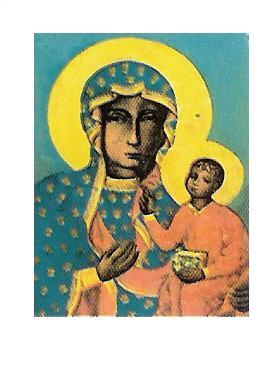 MATKI BOSKIEJ CZĘSTOCHOWSKIEJ W TROWBRIDGE                                                  29 MAJA 2022 NR 22Czytanie z Księgi Dz 1,1-11Pan wśród radości wstępuje do niebaCzytanie z Listu Hbr 9, 24-28; 10, 19-23Ewangelia według św. Łk 24,46-53Jezus, zanim został wzięty do nieba, przykazał uczniom oczekiwać obietnicy Ojca, aż zostaną ochrzczeni Duchem Świętym, otrzymają moc Ducha Świętego i będą Jego świadkami po krańce ziemi. Jezus wstąpił do nieba i teraz wstawia się za nami przed obliczem Boga. Jezus zgładził grzech przez ofiarę z samego siebie, a drugi raz przyjdzie nie z powodu grzechu, lecz dla zbawienia tych, którzy Go oczekują.INTENCJE MSZALNEO G Ł O S Z E N I A   29.05.2022Dziś przypada uroczystość Wniebowstąpienia Pańskiego. Święty Łukasz w Dziejach Apostolskich zanotował, że Jezus w obecności Apostołów uniósł się w górę i obłok zabrał Go im sprzed oczu. Modlimy się dzisiaj, aby Dobry Bóg „wzbudził w nas pragnienie nieba, gdzie Chrystus, jako pierwszy z ludzi, przebywa z Bogiem”.We wtorek, 31 maja, przypada liturgiczne święto Nawiedzenia Najświętszej Maryi Panny.W środę, 1 czerwca, przypada Międzynarodowy Dzień Dziecka.W tym tygodniu przypada pierwszy czwartek, pierwszy piątek i pierwsza sobota miesiąca.  - w czwartek: odwiedziny chorych i starszych Parafian-w piątek: o godz. 17.30: katecheza przedchrzcielna, o 19.00 dodatkowa Msza św. i adoracja Najświętszego Sakramentu. -w sobotę: po porannej Mszy św. zmiana tajemnic różańcowych i spotkanie Koła Biblijnego, Msza św. z liturgii niedzielnej w Shepton Mallet o 16.30W naszej parafii nabożeństwa majowe w dni powszednie po Mszy św., a w niedzielę przed Mszą porannąZapraszamy na Rodzinny Festyn Parafialny, który odbędzie się w niedzielę 19 czerwca o godz. 14.00 w naszym ośrodku.  W programie wspólne konkursy i zabawy oraz piknik z wieloma atrakcjami. Dochód uzyskany z festynu będzie przeznaczony na potrzeby naszej parafii. Zapraszamy.Zapraszamy na Święto Rodziny dnia 5 czerwca, do Laxton Hall NN17 3AU Zapraszamy na Wesoły Dzień Dziecka, który będzie18 czerwca w Laxton Hall NN17 3AZapraszamy do udziału w Festynie Wędkarskim, który odbędzie się w okolicach Staverton dnia18 czerwca, od 10.00-14.00. Zainteresowani mogą zabrać ulotkę z potrzebnymi informacjami.Zapraszamy na Dni Młodych, które odbędą się w Slough w dniach 1-3 lipca 2022. Polska Parafia w Slough organizuje „Kurs podstaw teologii cz. 1 dogmatyka”, który można też nazwać kursem katechistów parafialnych. Jeśli ktoś pragnie wziąć udział w tym kursie to proszę zgłosić się do mnie po szczegółowe informacje.Pogrzeb śp. Czesława Pisarewicza odbędzie się 01 czerwca o godz. 11.00 w par. św. Jana w TrowbridgeBezpłatna pomoc w wypełnianiu aplikacji między innymi takich jak: zatrudnienia, wnioski o zasiłki, wszelkie legalne formularze i sporządzanie życiorysu. Kontakt: Dr Simon Selby tel.: 07380288944. Pan Simon pełni godzinny dyżur w Polskim Klubie w niedzielę po Mszy św. porannej od 11.00-12.00. Biuro parafialne jest czynne: - we wtorki po Mszy świętej- od godz. 1930 – 2030 - piątek od godz. 930 – 1030                                                           W sytuacjach wyjątkowych proszę dzwonić: 07902886532W sobotę o godzinie 19.00 w TESCO COMMUNITY SPACE ROOM  w Trowbridge  BA14 7AQ odbywa się spotkanie Anonimowych Alkoholików. Meeting trwa 2 godz. i każdy może w nim wziąć udział. Osoby mające problemy z alkoholem oraz  współ-uzależnione, zapraszamy. Kontakt pod numerem telefonu 07849624647. Wszystkich, którzy chcą należeć do naszej Parafii - zapraszamy i prosimy o wypełnienie formularza przynależności do parafii oraz zwrócenie go duszpasterzowi. NIEDZIELAWniebowstąpienie29.05.2022ADORACJASOBOTA 28.0519.00 Trowbr.Dziękczynna w 3 rocznicę zawarcia związku małżeńskiego Dawida i Eweliny Artman z prośbą o dalsze Boże błogosławieństwo -od Patrycji NIEDZIELAWniebowstąpienie29.05.2022ADORACJA10.00+Sandor Nmeth (urodzinowa) - od córki Angeli z synem NIEDZIELAWniebowstąpienie29.05.2022ADORACJA12.30Bath+Monika Orska, Roman Huzarski oraz zmarłych z rodzinyPoniedziałek 30.05.2022Wtorek31.05.202219.00+Ewa Ziółkowska -od pani Danuty GolecŚroda 01.06.2022 19.00O Boże błogosławieństwo opiekę Matki Bożej dla dzieci Mai z rodziną i Piotra z rodziną- od mamy Anny MajewskiejCzwartek02.06.20229.00                                                                               Odwiedziny chorychPiątek03.06.20229.00+ Za rodziców Marię i Antoniego Miszta, Czesławę i Tadeusza -od pani T. NurkowskiejPiątek03.06.202219.00Dziękczynna za dzieci -od rodzicówSobota04.06.20229.00Dziękczynna za łaskę wspólnej modlitwy i poznawania Boga we wspólnocie Koła Biblijnego, o wszelkie Boże błogosławieństwo dla Wspólnoty Różańcowej -od Piotra i Moniki Chochorowskich NIEDZIELAZesłanie Ducha Świętego05.06.2022SOBOTA 04.0616.30 Shept. M.dziękczynna z prośbą o Boże błogosławieństwo wstawiennictwo Matki Bożej dla żony Anny Hudzik z okazji urodzin- od męża i dzieci NIEDZIELAZesłanie Ducha Świętego05.06.2022SOBOTA 04.0619.00 Trowbr.O Boże błogosławieństwo wstawiennictwo Matki Bożej łaskę zdrowia dla pani Angeli Jagodzińskiego z okazji urodzin NIEDZIELAZesłanie Ducha Świętego05.06.202210.00+ Ryszard Musiał w 2 rocznicę śmierci -od kolegów NIEDZIELAZesłanie Ducha Świętego05.06.202212.30Bath+ Za zmarłych z rodziny Olkowskich i KidaskichLokalna Polska Misja Katolicka6 Waterworks Road, BA14 0AL Trowbridgewww.parafiatrowbridge.co.uk     e-mail: zybala.z@wp.plDuszpasterz: ks. proboszcz Zbigniew Zybała: tel.: 01225  752930; kom: 07902886532PCM Registered Charity No 1119423KONTO PARAFII: PCM Trowbridge, Lloyds Bank, account number: 00623845; sort code: 30-94-57